. OBIECTIV: OBIECTIV: Amenajare intersectie intre Drumul National DN 39 (E87) km 29+940 si drumul comunal DC 6 (intrarea in Costinesti), Comuna Costinesti, Judetul Constanta Amenajare intersectie intre Drumul National DN 39 (E87) km 29+940 si drumul comunal DC 6 (intrarea in Costinesti), Comuna Costinesti, Judetul Constanta Amenajare intersectie intre Drumul National DN 39 (E87) km 29+940 si drumul comunal DC 6 (intrarea in Costinesti), Comuna Costinesti, Judetul Constanta Amenajare intersectie intre Drumul National DN 39 (E87) km 29+940 si drumul comunal DC 6 (intrarea in Costinesti), Comuna Costinesti, Judetul Constanta Amenajare intersectie intre Drumul National DN 39 (E87) km 29+940 si drumul comunal DC 6 (intrarea in Costinesti), Comuna Costinesti, Judetul Constanta Amenajare intersectie intre Drumul National DN 39 (E87) km 29+940 si drumul comunal DC 6 (intrarea in Costinesti), Comuna Costinesti, Judetul Constanta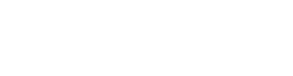  OBIECTUL: OBIECTUL: Amenajare intersectie Amenajare intersectie Amenajare intersectie Amenajare intersectie Amenajare intersectie Amenajare intersectie OBIECTUL: OBIECTUL: Amenajare intersectie Amenajare intersectie Amenajare intersectie Amenajare intersectie Amenajare intersectie Amenajare intersectie STADIUL FIZIC: STADIUL FIZIC: Parte carosabila drum national+drum comunal Parte carosabila drum national+drum comunal Parte carosabila drum national+drum comunal Parte carosabila drum national+drum comunal Parte carosabila drum national+drum comunal Parte carosabila drum national+drum comunal Parte carosabila drum national+drum comunal Beneficiar: Beneficiar: ________________________________________ ________________________________________ ________________________________________ ________________________________________ ________________________________________ ________________________________________ ________________________________________ Proiectant: Proiectant: ________________________________________ ________________________________________ ________________________________________ ________________________________________ ________________________________________ ________________________________________ ________________________________________ Executant: Executant: ________________________________________ ________________________________________ ________________________________________ ________________________________________ ________________________________________ ________________________________________ ________________________________________ F3 - LISTA cu cantitati de lucrari pe categorii de lucrari F3 - LISTA cu cantitati de lucrari pe categorii de lucrari F3 - LISTA cu cantitati de lucrari pe categorii de lucrari F3 - LISTA cu cantitati de lucrari pe categorii de lucrari F3 - LISTA cu cantitati de lucrari pe categorii de lucrari F3 - LISTA cu cantitati de lucrari pe categorii de lucrari F3 - LISTA cu cantitati de lucrari pe categorii de lucrari F3 - LISTA cu cantitati de lucrari pe categorii de lucrari F3 - LISTA cu cantitati de lucrari pe categorii de lucrari F3 - LISTA cu cantitati de lucrari pe categorii de lucrari F3 - LISTA cu cantitati de lucrari pe categorii de lucrari F3 - LISTA cu cantitati de lucrari pe categorii de lucrari F3 - LISTA cu cantitati de lucrari pe categorii de lucrari - lei - - lei - - lei - - lei - SECTIUNEA TEHNICA SECTIUNEA TEHNICA SECTIUNEA TEHNICA SECTIUNEA TEHNICA SECTIUNEA TEHNICA SECTIUNEA TEHNICA SECTIUNEA TEHNICA SECTIUNEA TEHNICA SECTIUNEA TEHNICA SECTIUNEA TEHNICA SECTIUNEA TEHNICA SECTIUNEA FINANCIARA SECTIUNEA FINANCIARA Nr. Capitolul de lucrari Capitolul de lucrari Capitolul de lucrari Capitolul de lucrari Capitolul de lucrari Capitolul de lucrari U.M. U.M. Cantitatea Cantitatea Pretul unitar (exclusiv TVA) - lei - TOTALUL (exclusiv TVA) - lei - 0 1 1 1 1 1 1 2 2 3 3 4 5 = 3 x 4 1 DB01B1 DB01B1 Curatirea mecanica in vederea aplicarii imbracamintilor sau tratamentelor bituminoase a straturilor suport alcatuite din : macadam sau pavaj de piatra, nebitumat, executata cu perie mecanica; Curatirea mecanica in vederea aplicarii imbracamintilor sau tratamentelor bituminoase a straturilor suport alcatuite din : macadam sau pavaj de piatra, nebitumat, executata cu perie mecanica; Curatirea mecanica in vederea aplicarii imbracamintilor sau tratamentelor bituminoase a straturilor suport alcatuite din : macadam sau pavaj de piatra, nebitumat, executata cu perie mecanica; Curatirea mecanica in vederea aplicarii imbracamintilor sau tratamentelor bituminoase a straturilor suport alcatuite din : macadam sau pavaj de piatra, nebitumat, executata cu perie mecanica; mp mp 6,158.08 6,158.08 1 DB01B1 DB01B1 Curatirea mecanica in vederea aplicarii imbracamintilor sau tratamentelor bituminoase a straturilor suport alcatuite din : macadam sau pavaj de piatra, nebitumat, executata cu perie mecanica; Curatirea mecanica in vederea aplicarii imbracamintilor sau tratamentelor bituminoase a straturilor suport alcatuite din : macadam sau pavaj de piatra, nebitumat, executata cu perie mecanica; Curatirea mecanica in vederea aplicarii imbracamintilor sau tratamentelor bituminoase a straturilor suport alcatuite din : macadam sau pavaj de piatra, nebitumat, executata cu perie mecanica; Curatirea mecanica in vederea aplicarii imbracamintilor sau tratamentelor bituminoase a straturilor suport alcatuite din : macadam sau pavaj de piatra, nebitumat, executata cu perie mecanica; mp mp material: material: 1 DB01B1 DB01B1 Curatirea mecanica in vederea aplicarii imbracamintilor sau tratamentelor bituminoase a straturilor suport alcatuite din : macadam sau pavaj de piatra, nebitumat, executata cu perie mecanica; Curatirea mecanica in vederea aplicarii imbracamintilor sau tratamentelor bituminoase a straturilor suport alcatuite din : macadam sau pavaj de piatra, nebitumat, executata cu perie mecanica; Curatirea mecanica in vederea aplicarii imbracamintilor sau tratamentelor bituminoase a straturilor suport alcatuite din : macadam sau pavaj de piatra, nebitumat, executata cu perie mecanica; Curatirea mecanica in vederea aplicarii imbracamintilor sau tratamentelor bituminoase a straturilor suport alcatuite din : macadam sau pavaj de piatra, nebitumat, executata cu perie mecanica; mp mp manopera: manopera: 1 DB01B1 DB01B1 Curatirea mecanica in vederea aplicarii imbracamintilor sau tratamentelor bituminoase a straturilor suport alcatuite din : macadam sau pavaj de piatra, nebitumat, executata cu perie mecanica; Curatirea mecanica in vederea aplicarii imbracamintilor sau tratamentelor bituminoase a straturilor suport alcatuite din : macadam sau pavaj de piatra, nebitumat, executata cu perie mecanica; Curatirea mecanica in vederea aplicarii imbracamintilor sau tratamentelor bituminoase a straturilor suport alcatuite din : macadam sau pavaj de piatra, nebitumat, executata cu perie mecanica; Curatirea mecanica in vederea aplicarii imbracamintilor sau tratamentelor bituminoase a straturilor suport alcatuite din : macadam sau pavaj de piatra, nebitumat, executata cu perie mecanica; mp mp utilaj: utilaj: 1 DB01B1 DB01B1 Curatirea mecanica in vederea aplicarii imbracamintilor sau tratamentelor bituminoase a straturilor suport alcatuite din : macadam sau pavaj de piatra, nebitumat, executata cu perie mecanica; Curatirea mecanica in vederea aplicarii imbracamintilor sau tratamentelor bituminoase a straturilor suport alcatuite din : macadam sau pavaj de piatra, nebitumat, executata cu perie mecanica; Curatirea mecanica in vederea aplicarii imbracamintilor sau tratamentelor bituminoase a straturilor suport alcatuite din : macadam sau pavaj de piatra, nebitumat, executata cu perie mecanica; Curatirea mecanica in vederea aplicarii imbracamintilor sau tratamentelor bituminoase a straturilor suport alcatuite din : macadam sau pavaj de piatra, nebitumat, executata cu perie mecanica; mp mp transport: transport: 2 TRA05A05 TRA05A05 Transport rutier materiale,semifabricate cu...autovehic.speciale (cisterna,beton.etc)pe dist.de  5 Transport rutier materiale,semifabricate cu...autovehic.speciale (cisterna,beton.etc)pe dist.de  5 Transport rutier materiale,semifabricate cu...autovehic.speciale (cisterna,beton.etc)pe dist.de  5 Transport rutier materiale,semifabricate cu...autovehic.speciale (cisterna,beton.etc)pe dist.de  5 tona tona 30.79 30.79 2 TRA05A05 TRA05A05 Transport rutier materiale,semifabricate cu...autovehic.speciale (cisterna,beton.etc)pe dist.de  5 Transport rutier materiale,semifabricate cu...autovehic.speciale (cisterna,beton.etc)pe dist.de  5 Transport rutier materiale,semifabricate cu...autovehic.speciale (cisterna,beton.etc)pe dist.de  5 Transport rutier materiale,semifabricate cu...autovehic.speciale (cisterna,beton.etc)pe dist.de  5 tona tona material: material: 2 TRA05A05 TRA05A05 Transport rutier materiale,semifabricate cu...autovehic.speciale (cisterna,beton.etc)pe dist.de  5 Transport rutier materiale,semifabricate cu...autovehic.speciale (cisterna,beton.etc)pe dist.de  5 Transport rutier materiale,semifabricate cu...autovehic.speciale (cisterna,beton.etc)pe dist.de  5 Transport rutier materiale,semifabricate cu...autovehic.speciale (cisterna,beton.etc)pe dist.de  5 tona tona manopera: manopera: 2 TRA05A05 TRA05A05 Transport rutier materiale,semifabricate cu...autovehic.speciale (cisterna,beton.etc)pe dist.de  5 Transport rutier materiale,semifabricate cu...autovehic.speciale (cisterna,beton.etc)pe dist.de  5 Transport rutier materiale,semifabricate cu...autovehic.speciale (cisterna,beton.etc)pe dist.de  5 Transport rutier materiale,semifabricate cu...autovehic.speciale (cisterna,beton.etc)pe dist.de  5 tona tona utilaj: utilaj: 2 TRA05A05 TRA05A05 Transport rutier materiale,semifabricate cu...autovehic.speciale (cisterna,beton.etc)pe dist.de  5 Transport rutier materiale,semifabricate cu...autovehic.speciale (cisterna,beton.etc)pe dist.de  5 Transport rutier materiale,semifabricate cu...autovehic.speciale (cisterna,beton.etc)pe dist.de  5 Transport rutier materiale,semifabricate cu...autovehic.speciale (cisterna,beton.etc)pe dist.de  5 tona tona transport: transport: 3 DB02D1 DB02D1 Amorsarea suprafetelor straturilor de baza sau a imbracamintilor existente in vvederea aplicarii unui strat de uzura din mixtura asfaltica, executata cu: emulsie cationica cu rupere rapida Amorsarea suprafetelor straturilor de baza sau a imbracamintilor existente in vvederea aplicarii unui strat de uzura din mixtura asfaltica, executata cu: emulsie cationica cu rupere rapida Amorsarea suprafetelor straturilor de baza sau a imbracamintilor existente in vvederea aplicarii unui strat de uzura din mixtura asfaltica, executata cu: emulsie cationica cu rupere rapida Amorsarea suprafetelor straturilor de baza sau a imbracamintilor existente in vvederea aplicarii unui strat de uzura din mixtura asfaltica, executata cu: emulsie cationica cu rupere rapida 100 mp 100 mp 61.58 61.58 3 DB02D1 DB02D1 Amorsarea suprafetelor straturilor de baza sau a imbracamintilor existente in vvederea aplicarii unui strat de uzura din mixtura asfaltica, executata cu: emulsie cationica cu rupere rapida Amorsarea suprafetelor straturilor de baza sau a imbracamintilor existente in vvederea aplicarii unui strat de uzura din mixtura asfaltica, executata cu: emulsie cationica cu rupere rapida Amorsarea suprafetelor straturilor de baza sau a imbracamintilor existente in vvederea aplicarii unui strat de uzura din mixtura asfaltica, executata cu: emulsie cationica cu rupere rapida Amorsarea suprafetelor straturilor de baza sau a imbracamintilor existente in vvederea aplicarii unui strat de uzura din mixtura asfaltica, executata cu: emulsie cationica cu rupere rapida 100 mp 100 mp material: material: 3 DB02D1 DB02D1 Amorsarea suprafetelor straturilor de baza sau a imbracamintilor existente in vvederea aplicarii unui strat de uzura din mixtura asfaltica, executata cu: emulsie cationica cu rupere rapida Amorsarea suprafetelor straturilor de baza sau a imbracamintilor existente in vvederea aplicarii unui strat de uzura din mixtura asfaltica, executata cu: emulsie cationica cu rupere rapida Amorsarea suprafetelor straturilor de baza sau a imbracamintilor existente in vvederea aplicarii unui strat de uzura din mixtura asfaltica, executata cu: emulsie cationica cu rupere rapida Amorsarea suprafetelor straturilor de baza sau a imbracamintilor existente in vvederea aplicarii unui strat de uzura din mixtura asfaltica, executata cu: emulsie cationica cu rupere rapida 100 mp 100 mp manopera: manopera: 3 DB02D1 DB02D1 Amorsarea suprafetelor straturilor de baza sau a imbracamintilor existente in vvederea aplicarii unui strat de uzura din mixtura asfaltica, executata cu: emulsie cationica cu rupere rapida Amorsarea suprafetelor straturilor de baza sau a imbracamintilor existente in vvederea aplicarii unui strat de uzura din mixtura asfaltica, executata cu: emulsie cationica cu rupere rapida Amorsarea suprafetelor straturilor de baza sau a imbracamintilor existente in vvederea aplicarii unui strat de uzura din mixtura asfaltica, executata cu: emulsie cationica cu rupere rapida Amorsarea suprafetelor straturilor de baza sau a imbracamintilor existente in vvederea aplicarii unui strat de uzura din mixtura asfaltica, executata cu: emulsie cationica cu rupere rapida 100 mp 100 mp utilaj: utilaj: 3 DB02D1 DB02D1 Amorsarea suprafetelor straturilor de baza sau a imbracamintilor existente in vvederea aplicarii unui strat de uzura din mixtura asfaltica, executata cu: emulsie cationica cu rupere rapida Amorsarea suprafetelor straturilor de baza sau a imbracamintilor existente in vvederea aplicarii unui strat de uzura din mixtura asfaltica, executata cu: emulsie cationica cu rupere rapida Amorsarea suprafetelor straturilor de baza sau a imbracamintilor existente in vvederea aplicarii unui strat de uzura din mixtura asfaltica, executata cu: emulsie cationica cu rupere rapida Amorsarea suprafetelor straturilor de baza sau a imbracamintilor existente in vvederea aplicarii unui strat de uzura din mixtura asfaltica, executata cu: emulsie cationica cu rupere rapida 100 mp 100 mp transport: transport: 4 TRA01A30 TRA01A30 Transportul rutier al...materialelor,semifabricatelor cu autobasculanta pe dist.=  30 km. Transportul rutier al...materialelor,semifabricatelor cu autobasculanta pe dist.=  30 km. Transportul rutier al...materialelor,semifabricatelor cu autobasculanta pe dist.=  30 km. Transportul rutier al...materialelor,semifabricatelor cu autobasculanta pe dist.=  30 km. tona tona 2.80 2.80 4 TRA01A30 TRA01A30 Transportul rutier al...materialelor,semifabricatelor cu autobasculanta pe dist.=  30 km. Transportul rutier al...materialelor,semifabricatelor cu autobasculanta pe dist.=  30 km. Transportul rutier al...materialelor,semifabricatelor cu autobasculanta pe dist.=  30 km. Transportul rutier al...materialelor,semifabricatelor cu autobasculanta pe dist.=  30 km. tona tona material: material: 4 TRA01A30 TRA01A30 Transportul rutier al...materialelor,semifabricatelor cu autobasculanta pe dist.=  30 km. Transportul rutier al...materialelor,semifabricatelor cu autobasculanta pe dist.=  30 km. Transportul rutier al...materialelor,semifabricatelor cu autobasculanta pe dist.=  30 km. Transportul rutier al...materialelor,semifabricatelor cu autobasculanta pe dist.=  30 km. tona tona manopera: manopera: 4 TRA01A30 TRA01A30 Transportul rutier al...materialelor,semifabricatelor cu autobasculanta pe dist.=  30 km. Transportul rutier al...materialelor,semifabricatelor cu autobasculanta pe dist.=  30 km. Transportul rutier al...materialelor,semifabricatelor cu autobasculanta pe dist.=  30 km. Transportul rutier al...materialelor,semifabricatelor cu autobasculanta pe dist.=  30 km. tona tona utilaj: utilaj: 4 TRA01A30 TRA01A30 Transportul rutier al...materialelor,semifabricatelor cu autobasculanta pe dist.=  30 km. Transportul rutier al...materialelor,semifabricatelor cu autobasculanta pe dist.=  30 km. Transportul rutier al...materialelor,semifabricatelor cu autobasculanta pe dist.=  30 km. Transportul rutier al...materialelor,semifabricatelor cu autobasculanta pe dist.=  30 km. tona tona transport: transport: 5 TRA05A05 TRA05A05 Transport rutier materiale,semifabricate cu...autovehic.speciale (cisterna,beton.etc)pe dist.de  5 Transport rutier materiale,semifabricate cu...autovehic.speciale (cisterna,beton.etc)pe dist.de  5 Transport rutier materiale,semifabricate cu...autovehic.speciale (cisterna,beton.etc)pe dist.de  5 Transport rutier materiale,semifabricate cu...autovehic.speciale (cisterna,beton.etc)pe dist.de  5 tona tona 2.77 2.77 5 TRA05A05 TRA05A05 Transport rutier materiale,semifabricate cu...autovehic.speciale (cisterna,beton.etc)pe dist.de  5 Transport rutier materiale,semifabricate cu...autovehic.speciale (cisterna,beton.etc)pe dist.de  5 Transport rutier materiale,semifabricate cu...autovehic.speciale (cisterna,beton.etc)pe dist.de  5 Transport rutier materiale,semifabricate cu...autovehic.speciale (cisterna,beton.etc)pe dist.de  5 tona tona material: material: 5 TRA05A05 TRA05A05 Transport rutier materiale,semifabricate cu...autovehic.speciale (cisterna,beton.etc)pe dist.de  5 Transport rutier materiale,semifabricate cu...autovehic.speciale (cisterna,beton.etc)pe dist.de  5 Transport rutier materiale,semifabricate cu...autovehic.speciale (cisterna,beton.etc)pe dist.de  5 Transport rutier materiale,semifabricate cu...autovehic.speciale (cisterna,beton.etc)pe dist.de  5 tona tona manopera: manopera: 5 TRA05A05 TRA05A05 Transport rutier materiale,semifabricate cu...autovehic.speciale (cisterna,beton.etc)pe dist.de  5 Transport rutier materiale,semifabricate cu...autovehic.speciale (cisterna,beton.etc)pe dist.de  5 Transport rutier materiale,semifabricate cu...autovehic.speciale (cisterna,beton.etc)pe dist.de  5 Transport rutier materiale,semifabricate cu...autovehic.speciale (cisterna,beton.etc)pe dist.de  5 tona tona utilaj: utilaj: 5 TRA05A05 TRA05A05 Transport rutier materiale,semifabricate cu...autovehic.speciale (cisterna,beton.etc)pe dist.de  5 Transport rutier materiale,semifabricate cu...autovehic.speciale (cisterna,beton.etc)pe dist.de  5 Transport rutier materiale,semifabricate cu...autovehic.speciale (cisterna,beton.etc)pe dist.de  5 Transport rutier materiale,semifabricate cu...autovehic.speciale (cisterna,beton.etc)pe dist.de  5 tona tona transport: transport: 6 DB13B1 DB13B1 Strat de legatura (binder) de margaritar sau pietris, executat la cald cu asternere mecanica - 6 cm Strat de legatura (binder) de margaritar sau pietris, executat la cald cu asternere mecanica - 6 cm Strat de legatura (binder) de margaritar sau pietris, executat la cald cu asternere mecanica - 6 cm Strat de legatura (binder) de margaritar sau pietris, executat la cald cu asternere mecanica - 6 cm tona tona 868.29 868.29 6 DB13B1 DB13B1 Strat de legatura (binder) de margaritar sau pietris, executat la cald cu asternere mecanica - 6 cm Strat de legatura (binder) de margaritar sau pietris, executat la cald cu asternere mecanica - 6 cm Strat de legatura (binder) de margaritar sau pietris, executat la cald cu asternere mecanica - 6 cm Strat de legatura (binder) de margaritar sau pietris, executat la cald cu asternere mecanica - 6 cm tona tona material: material: 6 DB13B1 DB13B1 Strat de legatura (binder) de margaritar sau pietris, executat la cald cu asternere mecanica - 6 cm Strat de legatura (binder) de margaritar sau pietris, executat la cald cu asternere mecanica - 6 cm Strat de legatura (binder) de margaritar sau pietris, executat la cald cu asternere mecanica - 6 cm Strat de legatura (binder) de margaritar sau pietris, executat la cald cu asternere mecanica - 6 cm tona tona manopera: manopera: 6 DB13B1 DB13B1 Strat de legatura (binder) de margaritar sau pietris, executat la cald cu asternere mecanica - 6 cm Strat de legatura (binder) de margaritar sau pietris, executat la cald cu asternere mecanica - 6 cm Strat de legatura (binder) de margaritar sau pietris, executat la cald cu asternere mecanica - 6 cm Strat de legatura (binder) de margaritar sau pietris, executat la cald cu asternere mecanica - 6 cm tona tona utilaj: utilaj: 6 DB13B1 DB13B1 Strat de legatura (binder) de margaritar sau pietris, executat la cald cu asternere mecanica - 6 cm Strat de legatura (binder) de margaritar sau pietris, executat la cald cu asternere mecanica - 6 cm Strat de legatura (binder) de margaritar sau pietris, executat la cald cu asternere mecanica - 6 cm Strat de legatura (binder) de margaritar sau pietris, executat la cald cu asternere mecanica - 6 cm tona tona transport: transport: 7 1422020 1422020 Beton asfaltic BAD 22.4 Beton asfaltic BAD 22.4 Beton asfaltic BAD 22.4 Beton asfaltic BAD 22.4 tona tona 870.89 870.89 7 1422020 1422020 Beton asfaltic BAD 22.4 Beton asfaltic BAD 22.4 Beton asfaltic BAD 22.4 Beton asfaltic BAD 22.4 tona tona material: material: 7 1422020 1422020 Beton asfaltic BAD 22.4 Beton asfaltic BAD 22.4 Beton asfaltic BAD 22.4 Beton asfaltic BAD 22.4 tona tona manopera: manopera: 7 1422020 1422020 Beton asfaltic BAD 22.4 Beton asfaltic BAD 22.4 Beton asfaltic BAD 22.4 Beton asfaltic BAD 22.4 tona tona utilaj: utilaj: 7 1422020 1422020 Beton asfaltic BAD 22.4 Beton asfaltic BAD 22.4 Beton asfaltic BAD 22.4 Beton asfaltic BAD 22.4 tona tona transport: transport: STADIUL FIZIC: Parte carosabila drum national+drum comunal STADIUL FIZIC: Parte carosabila drum national+drum comunal STADIUL FIZIC: Parte carosabila drum national+drum comunal STADIUL FIZIC: Parte carosabila drum national+drum comunal STADIUL FIZIC: Parte carosabila drum national+drum comunal STADIUL FIZIC: Parte carosabila drum national+drum comunal STADIUL FIZIC: Parte carosabila drum national+drum comunal STADIUL FIZIC: Parte carosabila drum national+drum comunal STADIUL FIZIC: Parte carosabila drum national+drum comunal STADIUL FIZIC: Parte carosabila drum national+drum comunal STADIUL FIZIC: Parte carosabila drum national+drum comunal 0 1 1 1 1 2 2 3 3 4 5 = 3 x 4 8 TRA01A30 Transportul rutier al...materialelor,semifabricatelor cu autobasculanta pe dist.=  30 km. Transportul rutier al...materialelor,semifabricatelor cu autobasculanta pe dist.=  30 km. Transportul rutier al...materialelor,semifabricatelor cu autobasculanta pe dist.=  30 km. tona tona 870.89 870.89 8 TRA01A30 Transportul rutier al...materialelor,semifabricatelor cu autobasculanta pe dist.=  30 km. Transportul rutier al...materialelor,semifabricatelor cu autobasculanta pe dist.=  30 km. Transportul rutier al...materialelor,semifabricatelor cu autobasculanta pe dist.=  30 km. tona tona material: material: 8 TRA01A30 Transportul rutier al...materialelor,semifabricatelor cu autobasculanta pe dist.=  30 km. Transportul rutier al...materialelor,semifabricatelor cu autobasculanta pe dist.=  30 km. Transportul rutier al...materialelor,semifabricatelor cu autobasculanta pe dist.=  30 km. tona tona manopera: manopera: 8 TRA01A30 Transportul rutier al...materialelor,semifabricatelor cu autobasculanta pe dist.=  30 km. Transportul rutier al...materialelor,semifabricatelor cu autobasculanta pe dist.=  30 km. Transportul rutier al...materialelor,semifabricatelor cu autobasculanta pe dist.=  30 km. tona tona utilaj: utilaj: 8 TRA01A30 Transportul rutier al...materialelor,semifabricatelor cu autobasculanta pe dist.=  30 km. Transportul rutier al...materialelor,semifabricatelor cu autobasculanta pe dist.=  30 km. Transportul rutier al...materialelor,semifabricatelor cu autobasculanta pe dist.=  30 km. tona tona transport: transport: 9 DB01B1 Curatirea mecanica in vederea aplicarii imbracamintilor sau tratamentelor bituminoase a straturilor suport alcatuite din : macadam sau pavaj de piatra, nebitumat, executata cu perie mecanica; Curatirea mecanica in vederea aplicarii imbracamintilor sau tratamentelor bituminoase a straturilor suport alcatuite din : macadam sau pavaj de piatra, nebitumat, executata cu perie mecanica; Curatirea mecanica in vederea aplicarii imbracamintilor sau tratamentelor bituminoase a straturilor suport alcatuite din : macadam sau pavaj de piatra, nebitumat, executata cu perie mecanica; mp mp 6,158.08 6,158.08 9 DB01B1 Curatirea mecanica in vederea aplicarii imbracamintilor sau tratamentelor bituminoase a straturilor suport alcatuite din : macadam sau pavaj de piatra, nebitumat, executata cu perie mecanica; Curatirea mecanica in vederea aplicarii imbracamintilor sau tratamentelor bituminoase a straturilor suport alcatuite din : macadam sau pavaj de piatra, nebitumat, executata cu perie mecanica; Curatirea mecanica in vederea aplicarii imbracamintilor sau tratamentelor bituminoase a straturilor suport alcatuite din : macadam sau pavaj de piatra, nebitumat, executata cu perie mecanica; mp mp material: material: 9 DB01B1 Curatirea mecanica in vederea aplicarii imbracamintilor sau tratamentelor bituminoase a straturilor suport alcatuite din : macadam sau pavaj de piatra, nebitumat, executata cu perie mecanica; Curatirea mecanica in vederea aplicarii imbracamintilor sau tratamentelor bituminoase a straturilor suport alcatuite din : macadam sau pavaj de piatra, nebitumat, executata cu perie mecanica; Curatirea mecanica in vederea aplicarii imbracamintilor sau tratamentelor bituminoase a straturilor suport alcatuite din : macadam sau pavaj de piatra, nebitumat, executata cu perie mecanica; mp mp manopera: manopera: 9 DB01B1 Curatirea mecanica in vederea aplicarii imbracamintilor sau tratamentelor bituminoase a straturilor suport alcatuite din : macadam sau pavaj de piatra, nebitumat, executata cu perie mecanica; Curatirea mecanica in vederea aplicarii imbracamintilor sau tratamentelor bituminoase a straturilor suport alcatuite din : macadam sau pavaj de piatra, nebitumat, executata cu perie mecanica; Curatirea mecanica in vederea aplicarii imbracamintilor sau tratamentelor bituminoase a straturilor suport alcatuite din : macadam sau pavaj de piatra, nebitumat, executata cu perie mecanica; mp mp utilaj: utilaj: 9 DB01B1 Curatirea mecanica in vederea aplicarii imbracamintilor sau tratamentelor bituminoase a straturilor suport alcatuite din : macadam sau pavaj de piatra, nebitumat, executata cu perie mecanica; Curatirea mecanica in vederea aplicarii imbracamintilor sau tratamentelor bituminoase a straturilor suport alcatuite din : macadam sau pavaj de piatra, nebitumat, executata cu perie mecanica; Curatirea mecanica in vederea aplicarii imbracamintilor sau tratamentelor bituminoase a straturilor suport alcatuite din : macadam sau pavaj de piatra, nebitumat, executata cu perie mecanica; mp mp transport: transport: 10 TRA05A05 Transport rutier materiale,semifabricate cu...autovehic.speciale (cisterna,beton.etc)pe dist.de  5 Transport rutier materiale,semifabricate cu...autovehic.speciale (cisterna,beton.etc)pe dist.de  5 Transport rutier materiale,semifabricate cu...autovehic.speciale (cisterna,beton.etc)pe dist.de  5 tona tona 30.79 30.79 10 TRA05A05 Transport rutier materiale,semifabricate cu...autovehic.speciale (cisterna,beton.etc)pe dist.de  5 Transport rutier materiale,semifabricate cu...autovehic.speciale (cisterna,beton.etc)pe dist.de  5 Transport rutier materiale,semifabricate cu...autovehic.speciale (cisterna,beton.etc)pe dist.de  5 tona tona material: material: 10 TRA05A05 Transport rutier materiale,semifabricate cu...autovehic.speciale (cisterna,beton.etc)pe dist.de  5 Transport rutier materiale,semifabricate cu...autovehic.speciale (cisterna,beton.etc)pe dist.de  5 Transport rutier materiale,semifabricate cu...autovehic.speciale (cisterna,beton.etc)pe dist.de  5 tona tona manopera: manopera: 10 TRA05A05 Transport rutier materiale,semifabricate cu...autovehic.speciale (cisterna,beton.etc)pe dist.de  5 Transport rutier materiale,semifabricate cu...autovehic.speciale (cisterna,beton.etc)pe dist.de  5 Transport rutier materiale,semifabricate cu...autovehic.speciale (cisterna,beton.etc)pe dist.de  5 tona tona utilaj: utilaj: 10 TRA05A05 Transport rutier materiale,semifabricate cu...autovehic.speciale (cisterna,beton.etc)pe dist.de  5 Transport rutier materiale,semifabricate cu...autovehic.speciale (cisterna,beton.etc)pe dist.de  5 Transport rutier materiale,semifabricate cu...autovehic.speciale (cisterna,beton.etc)pe dist.de  5 tona tona transport: transport: 11 DB02D1 Amorsarea suprafetelor straturilor de baza sau a imbracamintilor existente in vvederea aplicarii unui strat de uzura din mixtura asfaltica, executata cu: emulsie cationica cu rupere rapida Amorsarea suprafetelor straturilor de baza sau a imbracamintilor existente in vvederea aplicarii unui strat de uzura din mixtura asfaltica, executata cu: emulsie cationica cu rupere rapida Amorsarea suprafetelor straturilor de baza sau a imbracamintilor existente in vvederea aplicarii unui strat de uzura din mixtura asfaltica, executata cu: emulsie cationica cu rupere rapida 100 mp 100 mp 61.58 61.58 11 DB02D1 Amorsarea suprafetelor straturilor de baza sau a imbracamintilor existente in vvederea aplicarii unui strat de uzura din mixtura asfaltica, executata cu: emulsie cationica cu rupere rapida Amorsarea suprafetelor straturilor de baza sau a imbracamintilor existente in vvederea aplicarii unui strat de uzura din mixtura asfaltica, executata cu: emulsie cationica cu rupere rapida Amorsarea suprafetelor straturilor de baza sau a imbracamintilor existente in vvederea aplicarii unui strat de uzura din mixtura asfaltica, executata cu: emulsie cationica cu rupere rapida 100 mp 100 mp material: material: 11 DB02D1 Amorsarea suprafetelor straturilor de baza sau a imbracamintilor existente in vvederea aplicarii unui strat de uzura din mixtura asfaltica, executata cu: emulsie cationica cu rupere rapida Amorsarea suprafetelor straturilor de baza sau a imbracamintilor existente in vvederea aplicarii unui strat de uzura din mixtura asfaltica, executata cu: emulsie cationica cu rupere rapida Amorsarea suprafetelor straturilor de baza sau a imbracamintilor existente in vvederea aplicarii unui strat de uzura din mixtura asfaltica, executata cu: emulsie cationica cu rupere rapida 100 mp 100 mp manopera: manopera: 11 DB02D1 Amorsarea suprafetelor straturilor de baza sau a imbracamintilor existente in vvederea aplicarii unui strat de uzura din mixtura asfaltica, executata cu: emulsie cationica cu rupere rapida Amorsarea suprafetelor straturilor de baza sau a imbracamintilor existente in vvederea aplicarii unui strat de uzura din mixtura asfaltica, executata cu: emulsie cationica cu rupere rapida Amorsarea suprafetelor straturilor de baza sau a imbracamintilor existente in vvederea aplicarii unui strat de uzura din mixtura asfaltica, executata cu: emulsie cationica cu rupere rapida 100 mp 100 mp utilaj: utilaj: 11 DB02D1 Amorsarea suprafetelor straturilor de baza sau a imbracamintilor existente in vvederea aplicarii unui strat de uzura din mixtura asfaltica, executata cu: emulsie cationica cu rupere rapida Amorsarea suprafetelor straturilor de baza sau a imbracamintilor existente in vvederea aplicarii unui strat de uzura din mixtura asfaltica, executata cu: emulsie cationica cu rupere rapida Amorsarea suprafetelor straturilor de baza sau a imbracamintilor existente in vvederea aplicarii unui strat de uzura din mixtura asfaltica, executata cu: emulsie cationica cu rupere rapida 100 mp 100 mp transport: transport: 12 TRA01A30 Transportul rutier al...materialelor,semifabricatelor cu autobasculanta pe dist.=  30 km. Transportul rutier al...materialelor,semifabricatelor cu autobasculanta pe dist.=  30 km. Transportul rutier al...materialelor,semifabricatelor cu autobasculanta pe dist.=  30 km. tona tona 2.80 2.80 12 TRA01A30 Transportul rutier al...materialelor,semifabricatelor cu autobasculanta pe dist.=  30 km. Transportul rutier al...materialelor,semifabricatelor cu autobasculanta pe dist.=  30 km. Transportul rutier al...materialelor,semifabricatelor cu autobasculanta pe dist.=  30 km. tona tona material: material: 12 TRA01A30 Transportul rutier al...materialelor,semifabricatelor cu autobasculanta pe dist.=  30 km. Transportul rutier al...materialelor,semifabricatelor cu autobasculanta pe dist.=  30 km. Transportul rutier al...materialelor,semifabricatelor cu autobasculanta pe dist.=  30 km. tona tona manopera: manopera: 12 TRA01A30 Transportul rutier al...materialelor,semifabricatelor cu autobasculanta pe dist.=  30 km. Transportul rutier al...materialelor,semifabricatelor cu autobasculanta pe dist.=  30 km. Transportul rutier al...materialelor,semifabricatelor cu autobasculanta pe dist.=  30 km. tona tona utilaj: utilaj: 12 TRA01A30 Transportul rutier al...materialelor,semifabricatelor cu autobasculanta pe dist.=  30 km. Transportul rutier al...materialelor,semifabricatelor cu autobasculanta pe dist.=  30 km. Transportul rutier al...materialelor,semifabricatelor cu autobasculanta pe dist.=  30 km. tona tona transport: transport: 13 TRA05A05 Transport rutier materiale,semifabricate cu...autovehic.speciale (cisterna,beton.etc)pe dist.de  5 Transport rutier materiale,semifabricate cu...autovehic.speciale (cisterna,beton.etc)pe dist.de  5 Transport rutier materiale,semifabricate cu...autovehic.speciale (cisterna,beton.etc)pe dist.de  5 tona tona 2.77 2.77 13 TRA05A05 Transport rutier materiale,semifabricate cu...autovehic.speciale (cisterna,beton.etc)pe dist.de  5 Transport rutier materiale,semifabricate cu...autovehic.speciale (cisterna,beton.etc)pe dist.de  5 Transport rutier materiale,semifabricate cu...autovehic.speciale (cisterna,beton.etc)pe dist.de  5 tona tona material: material: 13 TRA05A05 Transport rutier materiale,semifabricate cu...autovehic.speciale (cisterna,beton.etc)pe dist.de  5 Transport rutier materiale,semifabricate cu...autovehic.speciale (cisterna,beton.etc)pe dist.de  5 Transport rutier materiale,semifabricate cu...autovehic.speciale (cisterna,beton.etc)pe dist.de  5 tona tona manopera: manopera: 13 TRA05A05 Transport rutier materiale,semifabricate cu...autovehic.speciale (cisterna,beton.etc)pe dist.de  5 Transport rutier materiale,semifabricate cu...autovehic.speciale (cisterna,beton.etc)pe dist.de  5 Transport rutier materiale,semifabricate cu...autovehic.speciale (cisterna,beton.etc)pe dist.de  5 tona tona utilaj: utilaj: 13 TRA05A05 Transport rutier materiale,semifabricate cu...autovehic.speciale (cisterna,beton.etc)pe dist.de  5 Transport rutier materiale,semifabricate cu...autovehic.speciale (cisterna,beton.etc)pe dist.de  5 Transport rutier materiale,semifabricate cu...autovehic.speciale (cisterna,beton.etc)pe dist.de  5 tona tona transport: transport: 14 DB19E1 Imbracaminte de beton asfaltic cu agregat mare, executata la cald, in grosime de : 5 cm cu asternere mecanica Imbracaminte de beton asfaltic cu agregat mare, executata la cald, in grosime de : 5 cm cu asternere mecanica Imbracaminte de beton asfaltic cu agregat mare, executata la cald, in grosime de : 5 cm cu asternere mecanica mp mp 6,158.08 6,158.08 14 DB19E1 Imbracaminte de beton asfaltic cu agregat mare, executata la cald, in grosime de : 5 cm cu asternere mecanica Imbracaminte de beton asfaltic cu agregat mare, executata la cald, in grosime de : 5 cm cu asternere mecanica Imbracaminte de beton asfaltic cu agregat mare, executata la cald, in grosime de : 5 cm cu asternere mecanica mp mp material: material: 14 DB19E1 Imbracaminte de beton asfaltic cu agregat mare, executata la cald, in grosime de : 5 cm cu asternere mecanica Imbracaminte de beton asfaltic cu agregat mare, executata la cald, in grosime de : 5 cm cu asternere mecanica Imbracaminte de beton asfaltic cu agregat mare, executata la cald, in grosime de : 5 cm cu asternere mecanica mp mp manopera: manopera: 14 DB19E1 Imbracaminte de beton asfaltic cu agregat mare, executata la cald, in grosime de : 5 cm cu asternere mecanica Imbracaminte de beton asfaltic cu agregat mare, executata la cald, in grosime de : 5 cm cu asternere mecanica Imbracaminte de beton asfaltic cu agregat mare, executata la cald, in grosime de : 5 cm cu asternere mecanica mp mp utilaj: utilaj: 14 DB19E1 Imbracaminte de beton asfaltic cu agregat mare, executata la cald, in grosime de : 5 cm cu asternere mecanica Imbracaminte de beton asfaltic cu agregat mare, executata la cald, in grosime de : 5 cm cu asternere mecanica Imbracaminte de beton asfaltic cu agregat mare, executata la cald, in grosime de : 5 cm cu asternere mecanica mp mp transport: transport: 15 2802160 MIXTURA ASFALTICA MAS 16 MIXTURA ASFALTICA MAS 16 MIXTURA ASFALTICA MAS 16 TON A TON A 578.86 578.86 15 2802160 MIXTURA ASFALTICA MAS 16 MIXTURA ASFALTICA MAS 16 MIXTURA ASFALTICA MAS 16 TON A TON A material: material: 15 2802160 MIXTURA ASFALTICA MAS 16 MIXTURA ASFALTICA MAS 16 MIXTURA ASFALTICA MAS 16 TON A TON A manopera: manopera: 15 2802160 MIXTURA ASFALTICA MAS 16 MIXTURA ASFALTICA MAS 16 MIXTURA ASFALTICA MAS 16 TON A TON A utilaj: utilaj: 15 2802160 MIXTURA ASFALTICA MAS 16 MIXTURA ASFALTICA MAS 16 MIXTURA ASFALTICA MAS 16 TON A TON A transport: transport: 16 TRA01A30 Transportul rutier al...materialelor,semifabricatelor cu autobasculanta pe dist.=  30 km. Transportul rutier al...materialelor,semifabricatelor cu autobasculanta pe dist.=  30 km. Transportul rutier al...materialelor,semifabricatelor cu autobasculanta pe dist.=  30 km. tona tona 578.86 578.86 16 TRA01A30 Transportul rutier al...materialelor,semifabricatelor cu autobasculanta pe dist.=  30 km. Transportul rutier al...materialelor,semifabricatelor cu autobasculanta pe dist.=  30 km. Transportul rutier al...materialelor,semifabricatelor cu autobasculanta pe dist.=  30 km. tona tona material: material: 16 TRA01A30 Transportul rutier al...materialelor,semifabricatelor cu autobasculanta pe dist.=  30 km. Transportul rutier al...materialelor,semifabricatelor cu autobasculanta pe dist.=  30 km. Transportul rutier al...materialelor,semifabricatelor cu autobasculanta pe dist.=  30 km. tona tona manopera: manopera: 16 TRA01A30 Transportul rutier al...materialelor,semifabricatelor cu autobasculanta pe dist.=  30 km. Transportul rutier al...materialelor,semifabricatelor cu autobasculanta pe dist.=  30 km. Transportul rutier al...materialelor,semifabricatelor cu autobasculanta pe dist.=  30 km. tona tona utilaj: utilaj: 16 TRA01A30 Transportul rutier al...materialelor,semifabricatelor cu autobasculanta pe dist.=  30 km. Transportul rutier al...materialelor,semifabricatelor cu autobasculanta pe dist.=  30 km. Transportul rutier al...materialelor,semifabricatelor cu autobasculanta pe dist.=  30 km. tona tona transport: transport: 17 DE10A1 Borduri prefabricate din beton pentru trotuare 20 x 25cm,pe fundatie din beton 30 x 15 cm Borduri prefabricate din beton pentru trotuare 20 x 25cm,pe fundatie din beton 30 x 15 cm Borduri prefabricate din beton pentru trotuare 20 x 25cm,pe fundatie din beton 30 x 15 cm m m 254.00 254.00 17 DE10A1 Borduri prefabricate din beton pentru trotuare 20 x 25cm,pe fundatie din beton 30 x 15 cm Borduri prefabricate din beton pentru trotuare 20 x 25cm,pe fundatie din beton 30 x 15 cm Borduri prefabricate din beton pentru trotuare 20 x 25cm,pe fundatie din beton 30 x 15 cm m m material: material: 17 DE10A1 Borduri prefabricate din beton pentru trotuare 20 x 25cm,pe fundatie din beton 30 x 15 cm Borduri prefabricate din beton pentru trotuare 20 x 25cm,pe fundatie din beton 30 x 15 cm Borduri prefabricate din beton pentru trotuare 20 x 25cm,pe fundatie din beton 30 x 15 cm m m manopera: manopera: 17 DE10A1 Borduri prefabricate din beton pentru trotuare 20 x 25cm,pe fundatie din beton 30 x 15 cm Borduri prefabricate din beton pentru trotuare 20 x 25cm,pe fundatie din beton 30 x 15 cm Borduri prefabricate din beton pentru trotuare 20 x 25cm,pe fundatie din beton 30 x 15 cm m m utilaj: utilaj: 17 DE10A1 Borduri prefabricate din beton pentru trotuare 20 x 25cm,pe fundatie din beton 30 x 15 cm Borduri prefabricate din beton pentru trotuare 20 x 25cm,pe fundatie din beton 30 x 15 cm Borduri prefabricate din beton pentru trotuare 20 x 25cm,pe fundatie din beton 30 x 15 cm m m transport: transport: STADIUL FIZIC: Parte carosabila drum national+drum comunal STADIUL FIZIC: Parte carosabila drum national+drum comunal STADIUL FIZIC: Parte carosabila drum national+drum comunal STADIUL FIZIC: Parte carosabila drum national+drum comunal STADIUL FIZIC: Parte carosabila drum national+drum comunal STADIUL FIZIC: Parte carosabila drum national+drum comunal STADIUL FIZIC: Parte carosabila drum national+drum comunal STADIUL FIZIC: Parte carosabila drum national+drum comunal STADIUL FIZIC: Parte carosabila drum national+drum comunal STADIUL FIZIC: Parte carosabila drum national+drum comunal STADIUL FIZIC: Parte carosabila drum national+drum comunal 0 1 1 1 1 2 2 3 3 4 5 = 3 x 4 18 2100911 Beton marfa clasa C 15/12 ( BC15/B200) Beton marfa clasa C 15/12 ( BC15/B200) Beton marfa clasa C 15/12 ( BC15/B200) mc mc 11.52 11.52 18 2100911 Beton marfa clasa C 15/12 ( BC15/B200) Beton marfa clasa C 15/12 ( BC15/B200) Beton marfa clasa C 15/12 ( BC15/B200) mc mc material: material: 18 2100911 Beton marfa clasa C 15/12 ( BC15/B200) Beton marfa clasa C 15/12 ( BC15/B200) Beton marfa clasa C 15/12 ( BC15/B200) mc mc manopera: manopera: 18 2100911 Beton marfa clasa C 15/12 ( BC15/B200) Beton marfa clasa C 15/12 ( BC15/B200) Beton marfa clasa C 15/12 ( BC15/B200) mc mc utilaj: utilaj: 18 2100911 Beton marfa clasa C 15/12 ( BC15/B200) Beton marfa clasa C 15/12 ( BC15/B200) Beton marfa clasa C 15/12 ( BC15/B200) mc mc transport: transport: 19 TRA06A30 Transportul rutier al betonului- mortarului cu autobetoniera de...5,5 mc dist.=30 km Transportul rutier al betonului- mortarului cu autobetoniera de...5,5 mc dist.=30 km Transportul rutier al betonului- mortarului cu autobetoniera de...5,5 mc dist.=30 km tona tona 27.65 27.65 19 TRA06A30 Transportul rutier al betonului- mortarului cu autobetoniera de...5,5 mc dist.=30 km Transportul rutier al betonului- mortarului cu autobetoniera de...5,5 mc dist.=30 km Transportul rutier al betonului- mortarului cu autobetoniera de...5,5 mc dist.=30 km tona tona material: material: 19 TRA06A30 Transportul rutier al betonului- mortarului cu autobetoniera de...5,5 mc dist.=30 km Transportul rutier al betonului- mortarului cu autobetoniera de...5,5 mc dist.=30 km Transportul rutier al betonului- mortarului cu autobetoniera de...5,5 mc dist.=30 km tona tona manopera: manopera: 19 TRA06A30 Transportul rutier al betonului- mortarului cu autobetoniera de...5,5 mc dist.=30 km Transportul rutier al betonului- mortarului cu autobetoniera de...5,5 mc dist.=30 km Transportul rutier al betonului- mortarului cu autobetoniera de...5,5 mc dist.=30 km tona tona utilaj: utilaj: 19 TRA06A30 Transportul rutier al betonului- mortarului cu autobetoniera de...5,5 mc dist.=30 km Transportul rutier al betonului- mortarului cu autobetoniera de...5,5 mc dist.=30 km Transportul rutier al betonului- mortarului cu autobetoniera de...5,5 mc dist.=30 km tona tona transport: transport: 20 TRA02A30 Transportul rutier al materialelor,semifabricatelor cu autocamionul pe dist.= ...30 km. Transportul rutier al materialelor,semifabricatelor cu autocamionul pe dist.= ...30 km. Transportul rutier al materialelor,semifabricatelor cu autocamionul pe dist.= ...30 km. tona tona 32.07 32.07 20 TRA02A30 Transportul rutier al materialelor,semifabricatelor cu autocamionul pe dist.= ...30 km. Transportul rutier al materialelor,semifabricatelor cu autocamionul pe dist.= ...30 km. Transportul rutier al materialelor,semifabricatelor cu autocamionul pe dist.= ...30 km. tona tona material: material: 20 TRA02A30 Transportul rutier al materialelor,semifabricatelor cu autocamionul pe dist.= ...30 km. Transportul rutier al materialelor,semifabricatelor cu autocamionul pe dist.= ...30 km. Transportul rutier al materialelor,semifabricatelor cu autocamionul pe dist.= ...30 km. tona tona manopera: manopera: 20 TRA02A30 Transportul rutier al materialelor,semifabricatelor cu autocamionul pe dist.= ...30 km. Transportul rutier al materialelor,semifabricatelor cu autocamionul pe dist.= ...30 km. Transportul rutier al materialelor,semifabricatelor cu autocamionul pe dist.= ...30 km. tona tona utilaj: utilaj: 20 TRA02A30 Transportul rutier al materialelor,semifabricatelor cu autocamionul pe dist.= ...30 km. Transportul rutier al materialelor,semifabricatelor cu autocamionul pe dist.= ...30 km. Transportul rutier al materialelor,semifabricatelor cu autocamionul pe dist.= ...30 km. tona tona transport: transport: 21 DD02B1 Pavaj executat cu pavele normale calitatea  1 pe un substrat de mortar de ciment Pavaj executat cu pavele normale calitatea  1 pe un substrat de mortar de ciment Pavaj executat cu pavele normale calitatea  1 pe un substrat de mortar de ciment mp mp 260.50 260.50 21 DD02B1 Pavaj executat cu pavele normale calitatea  1 pe un substrat de mortar de ciment Pavaj executat cu pavele normale calitatea  1 pe un substrat de mortar de ciment Pavaj executat cu pavele normale calitatea  1 pe un substrat de mortar de ciment mp mp material: material: 21 DD02B1 Pavaj executat cu pavele normale calitatea  1 pe un substrat de mortar de ciment Pavaj executat cu pavele normale calitatea  1 pe un substrat de mortar de ciment Pavaj executat cu pavele normale calitatea  1 pe un substrat de mortar de ciment mp mp manopera: manopera: 21 DD02B1 Pavaj executat cu pavele normale calitatea  1 pe un substrat de mortar de ciment Pavaj executat cu pavele normale calitatea  1 pe un substrat de mortar de ciment Pavaj executat cu pavele normale calitatea  1 pe un substrat de mortar de ciment mp mp utilaj: utilaj: 21 DD02B1 Pavaj executat cu pavele normale calitatea  1 pe un substrat de mortar de ciment Pavaj executat cu pavele normale calitatea  1 pe un substrat de mortar de ciment Pavaj executat cu pavele normale calitatea  1 pe un substrat de mortar de ciment mp mp transport: transport: 21.L    2101509 Mortar de ciment M100-T Mortar de ciment M100-T Mortar de ciment M100-T mc mc 10.42 10.42 22 TRA02A30 Transportul rutier al materialelor,semifabricatelor cu autocamionul pe dist.= ...30 km. Transportul rutier al materialelor,semifabricatelor cu autocamionul pe dist.= ...30 km. Transportul rutier al materialelor,semifabricatelor cu autocamionul pe dist.= ...30 km. tona tona 34.39 34.39 22 TRA02A30 Transportul rutier al materialelor,semifabricatelor cu autocamionul pe dist.= ...30 km. Transportul rutier al materialelor,semifabricatelor cu autocamionul pe dist.= ...30 km. Transportul rutier al materialelor,semifabricatelor cu autocamionul pe dist.= ...30 km. tona tona material: material: 22 TRA02A30 Transportul rutier al materialelor,semifabricatelor cu autocamionul pe dist.= ...30 km. Transportul rutier al materialelor,semifabricatelor cu autocamionul pe dist.= ...30 km. Transportul rutier al materialelor,semifabricatelor cu autocamionul pe dist.= ...30 km. tona tona manopera: manopera: 22 TRA02A30 Transportul rutier al materialelor,semifabricatelor cu autocamionul pe dist.= ...30 km. Transportul rutier al materialelor,semifabricatelor cu autocamionul pe dist.= ...30 km. Transportul rutier al materialelor,semifabricatelor cu autocamionul pe dist.= ...30 km. tona tona utilaj: utilaj: 22 TRA02A30 Transportul rutier al materialelor,semifabricatelor cu autocamionul pe dist.= ...30 km. Transportul rutier al materialelor,semifabricatelor cu autocamionul pe dist.= ...30 km. Transportul rutier al materialelor,semifabricatelor cu autocamionul pe dist.= ...30 km. tona tona transport: transport: 23 TRA01A30 Transportul rutier al...materialelor,semifabricatelor cu autobasculanta pe dist.=  30 km. Transportul rutier al...materialelor,semifabricatelor cu autobasculanta pe dist.=  30 km. Transportul rutier al...materialelor,semifabricatelor cu autobasculanta pe dist.=  30 km. tona tona 22.93 22.93 23 TRA01A30 Transportul rutier al...materialelor,semifabricatelor cu autobasculanta pe dist.=  30 km. Transportul rutier al...materialelor,semifabricatelor cu autobasculanta pe dist.=  30 km. Transportul rutier al...materialelor,semifabricatelor cu autobasculanta pe dist.=  30 km. tona tona material: material: 23 TRA01A30 Transportul rutier al...materialelor,semifabricatelor cu autobasculanta pe dist.=  30 km. Transportul rutier al...materialelor,semifabricatelor cu autobasculanta pe dist.=  30 km. Transportul rutier al...materialelor,semifabricatelor cu autobasculanta pe dist.=  30 km. tona tona manopera: manopera: 23 TRA01A30 Transportul rutier al...materialelor,semifabricatelor cu autobasculanta pe dist.=  30 km. Transportul rutier al...materialelor,semifabricatelor cu autobasculanta pe dist.=  30 km. Transportul rutier al...materialelor,semifabricatelor cu autobasculanta pe dist.=  30 km. tona tona utilaj: utilaj: 23 TRA01A30 Transportul rutier al...materialelor,semifabricatelor cu autobasculanta pe dist.=  30 km. Transportul rutier al...materialelor,semifabricatelor cu autobasculanta pe dist.=  30 km. Transportul rutier al...materialelor,semifabricatelor cu autobasculanta pe dist.=  30 km. tona tona transport: transport: 24 TRA05A05 Transport rutier materiale,semifabricate cu...autovehic.speciale (cisterna,beton.etc)pe dist.de  5 Transport rutier materiale,semifabricate cu...autovehic.speciale (cisterna,beton.etc)pe dist.de  5 Transport rutier materiale,semifabricate cu...autovehic.speciale (cisterna,beton.etc)pe dist.de  5 tona tona 7.30 7.30 24 TRA05A05 Transport rutier materiale,semifabricate cu...autovehic.speciale (cisterna,beton.etc)pe dist.de  5 Transport rutier materiale,semifabricate cu...autovehic.speciale (cisterna,beton.etc)pe dist.de  5 Transport rutier materiale,semifabricate cu...autovehic.speciale (cisterna,beton.etc)pe dist.de  5 tona tona material: material: 24 TRA05A05 Transport rutier materiale,semifabricate cu...autovehic.speciale (cisterna,beton.etc)pe dist.de  5 Transport rutier materiale,semifabricate cu...autovehic.speciale (cisterna,beton.etc)pe dist.de  5 Transport rutier materiale,semifabricate cu...autovehic.speciale (cisterna,beton.etc)pe dist.de  5 tona tona manopera: manopera: 24 TRA05A05 Transport rutier materiale,semifabricate cu...autovehic.speciale (cisterna,beton.etc)pe dist.de  5 Transport rutier materiale,semifabricate cu...autovehic.speciale (cisterna,beton.etc)pe dist.de  5 Transport rutier materiale,semifabricate cu...autovehic.speciale (cisterna,beton.etc)pe dist.de  5 tona tona utilaj: utilaj: 24 TRA05A05 Transport rutier materiale,semifabricate cu...autovehic.speciale (cisterna,beton.etc)pe dist.de  5 Transport rutier materiale,semifabricate cu...autovehic.speciale (cisterna,beton.etc)pe dist.de  5 Transport rutier materiale,semifabricate cu...autovehic.speciale (cisterna,beton.etc)pe dist.de  5 tona tona transport: transport: 25 PB02B1 Turnare beton simplu b75 in fundatii...obisnuite zidde sprijin,pereuri etc. cu pompa Turnare beton simplu b75 in fundatii...obisnuite zidde sprijin,pereuri etc. cu pompa Turnare beton simplu b75 in fundatii...obisnuite zidde sprijin,pereuri etc. cu pompa mc mc 52.10 52.10 25 PB02B1 Turnare beton simplu b75 in fundatii...obisnuite zidde sprijin,pereuri etc. cu pompa Turnare beton simplu b75 in fundatii...obisnuite zidde sprijin,pereuri etc. cu pompa Turnare beton simplu b75 in fundatii...obisnuite zidde sprijin,pereuri etc. cu pompa mc mc material: material: 25 PB02B1 Turnare beton simplu b75 in fundatii...obisnuite zidde sprijin,pereuri etc. cu pompa Turnare beton simplu b75 in fundatii...obisnuite zidde sprijin,pereuri etc. cu pompa Turnare beton simplu b75 in fundatii...obisnuite zidde sprijin,pereuri etc. cu pompa mc mc manopera: manopera: 25 PB02B1 Turnare beton simplu b75 in fundatii...obisnuite zidde sprijin,pereuri etc. cu pompa Turnare beton simplu b75 in fundatii...obisnuite zidde sprijin,pereuri etc. cu pompa Turnare beton simplu b75 in fundatii...obisnuite zidde sprijin,pereuri etc. cu pompa mc mc utilaj: utilaj: 25 PB02B1 Turnare beton simplu b75 in fundatii...obisnuite zidde sprijin,pereuri etc. cu pompa Turnare beton simplu b75 in fundatii...obisnuite zidde sprijin,pereuri etc. cu pompa Turnare beton simplu b75 in fundatii...obisnuite zidde sprijin,pereuri etc. cu pompa mc mc transport: transport: 26 2100911 Beton marfa clasa C 15/12 ( BC15/B200) Beton marfa clasa C 15/12 ( BC15/B200) Beton marfa clasa C 15/12 ( BC15/B200) mc mc 52.52 52.52 26 2100911 Beton marfa clasa C 15/12 ( BC15/B200) Beton marfa clasa C 15/12 ( BC15/B200) Beton marfa clasa C 15/12 ( BC15/B200) mc mc material: material: 26 2100911 Beton marfa clasa C 15/12 ( BC15/B200) Beton marfa clasa C 15/12 ( BC15/B200) Beton marfa clasa C 15/12 ( BC15/B200) mc mc manopera: manopera: 26 2100911 Beton marfa clasa C 15/12 ( BC15/B200) Beton marfa clasa C 15/12 ( BC15/B200) Beton marfa clasa C 15/12 ( BC15/B200) mc mc utilaj: utilaj: 26 2100911 Beton marfa clasa C 15/12 ( BC15/B200) Beton marfa clasa C 15/12 ( BC15/B200) Beton marfa clasa C 15/12 ( BC15/B200) mc mc transport: transport: 27 TRA06A30 Transportul rutier al betonului- mortarului cu autobetoniera de...5,5 mc dist.=30 km Transportul rutier al betonului- mortarului cu autobetoniera de...5,5 mc dist.=30 km Transportul rutier al betonului- mortarului cu autobetoniera de...5,5 mc dist.=30 km tona tona 126.04 126.04 27 TRA06A30 Transportul rutier al betonului- mortarului cu autobetoniera de...5,5 mc dist.=30 km Transportul rutier al betonului- mortarului cu autobetoniera de...5,5 mc dist.=30 km Transportul rutier al betonului- mortarului cu autobetoniera de...5,5 mc dist.=30 km tona tona material: material: 27 TRA06A30 Transportul rutier al betonului- mortarului cu autobetoniera de...5,5 mc dist.=30 km Transportul rutier al betonului- mortarului cu autobetoniera de...5,5 mc dist.=30 km Transportul rutier al betonului- mortarului cu autobetoniera de...5,5 mc dist.=30 km tona tona manopera: manopera: 27 TRA06A30 Transportul rutier al betonului- mortarului cu autobetoniera de...5,5 mc dist.=30 km Transportul rutier al betonului- mortarului cu autobetoniera de...5,5 mc dist.=30 km Transportul rutier al betonului- mortarului cu autobetoniera de...5,5 mc dist.=30 km tona tona utilaj: utilaj: 27 TRA06A30 Transportul rutier al betonului- mortarului cu autobetoniera de...5,5 mc dist.=30 km Transportul rutier al betonului- mortarului cu autobetoniera de...5,5 mc dist.=30 km Transportul rutier al betonului- mortarului cu autobetoniera de...5,5 mc dist.=30 km tona tona transport: transport: STADIUL FIZIC: Parte carosabila drum national+drum comunal STADIUL FIZIC: Parte carosabila drum national+drum comunal STADIUL FIZIC: Parte carosabila drum national+drum comunal STADIUL FIZIC: Parte carosabila drum national+drum comunal STADIUL FIZIC: Parte carosabila drum national+drum comunal STADIUL FIZIC: Parte carosabila drum national+drum comunal STADIUL FIZIC: Parte carosabila drum national+drum comunal STADIUL FIZIC: Parte carosabila drum national+drum comunal STADIUL FIZIC: Parte carosabila drum national+drum comunal STADIUL FIZIC: Parte carosabila drum national+drum comunal STADIUL FIZIC: Parte carosabila drum national+drum comunal 0 1 1 1 1 2 2 3 3 4 5 = 3 x 4 28 DA12A1 Strat de fundatie sau reprofilare din piatra sparta pentru drumuri, cu asternere  mecanica executate cu impanare si innoroire; Strat de fundatie sau reprofilare din piatra sparta pentru drumuri, cu asternere  mecanica executate cu impanare si innoroire; Strat de fundatie sau reprofilare din piatra sparta pentru drumuri, cu asternere  mecanica executate cu impanare si innoroire; mc mc 13.50 13.50 28 DA12A1 Strat de fundatie sau reprofilare din piatra sparta pentru drumuri, cu asternere  mecanica executate cu impanare si innoroire; Strat de fundatie sau reprofilare din piatra sparta pentru drumuri, cu asternere  mecanica executate cu impanare si innoroire; Strat de fundatie sau reprofilare din piatra sparta pentru drumuri, cu asternere  mecanica executate cu impanare si innoroire; mc mc material: material: 28 DA12A1 Strat de fundatie sau reprofilare din piatra sparta pentru drumuri, cu asternere  mecanica executate cu impanare si innoroire; Strat de fundatie sau reprofilare din piatra sparta pentru drumuri, cu asternere  mecanica executate cu impanare si innoroire; Strat de fundatie sau reprofilare din piatra sparta pentru drumuri, cu asternere  mecanica executate cu impanare si innoroire; mc mc manopera: manopera: 28 DA12A1 Strat de fundatie sau reprofilare din piatra sparta pentru drumuri, cu asternere  mecanica executate cu impanare si innoroire; Strat de fundatie sau reprofilare din piatra sparta pentru drumuri, cu asternere  mecanica executate cu impanare si innoroire; Strat de fundatie sau reprofilare din piatra sparta pentru drumuri, cu asternere  mecanica executate cu impanare si innoroire; mc mc utilaj: utilaj: 28 DA12A1 Strat de fundatie sau reprofilare din piatra sparta pentru drumuri, cu asternere  mecanica executate cu impanare si innoroire; Strat de fundatie sau reprofilare din piatra sparta pentru drumuri, cu asternere  mecanica executate cu impanare si innoroire; Strat de fundatie sau reprofilare din piatra sparta pentru drumuri, cu asternere  mecanica executate cu impanare si innoroire; mc mc transport: transport: 29 TRA01A30 Transportul rutier al...materialelor,semifabricatelor cu autobasculanta pe dist.=  30 km. Transportul rutier al...materialelor,semifabricatelor cu autobasculanta pe dist.=  30 km. Transportul rutier al...materialelor,semifabricatelor cu autobasculanta pe dist.=  30 km. tona tona 38.89 38.89 29 TRA01A30 Transportul rutier al...materialelor,semifabricatelor cu autobasculanta pe dist.=  30 km. Transportul rutier al...materialelor,semifabricatelor cu autobasculanta pe dist.=  30 km. Transportul rutier al...materialelor,semifabricatelor cu autobasculanta pe dist.=  30 km. tona tona material: material: 29 TRA01A30 Transportul rutier al...materialelor,semifabricatelor cu autobasculanta pe dist.=  30 km. Transportul rutier al...materialelor,semifabricatelor cu autobasculanta pe dist.=  30 km. Transportul rutier al...materialelor,semifabricatelor cu autobasculanta pe dist.=  30 km. tona tona manopera: manopera: 29 TRA01A30 Transportul rutier al...materialelor,semifabricatelor cu autobasculanta pe dist.=  30 km. Transportul rutier al...materialelor,semifabricatelor cu autobasculanta pe dist.=  30 km. Transportul rutier al...materialelor,semifabricatelor cu autobasculanta pe dist.=  30 km. tona tona utilaj: utilaj: 29 TRA01A30 Transportul rutier al...materialelor,semifabricatelor cu autobasculanta pe dist.=  30 km. Transportul rutier al...materialelor,semifabricatelor cu autobasculanta pe dist.=  30 km. Transportul rutier al...materialelor,semifabricatelor cu autobasculanta pe dist.=  30 km. tona tona transport: transport: 30 TRA05A05 Transport rutier materiale,semifabricate cu...autovehic.speciale (cisterna,beton.etc)pe dist.de  5 Transport rutier materiale,semifabricate cu...autovehic.speciale (cisterna,beton.etc)pe dist.de  5 Transport rutier materiale,semifabricate cu...autovehic.speciale (cisterna,beton.etc)pe dist.de  5 tona tona 3.38 3.38 30 TRA05A05 Transport rutier materiale,semifabricate cu...autovehic.speciale (cisterna,beton.etc)pe dist.de  5 Transport rutier materiale,semifabricate cu...autovehic.speciale (cisterna,beton.etc)pe dist.de  5 Transport rutier materiale,semifabricate cu...autovehic.speciale (cisterna,beton.etc)pe dist.de  5 tona tona material: material: 30 TRA05A05 Transport rutier materiale,semifabricate cu...autovehic.speciale (cisterna,beton.etc)pe dist.de  5 Transport rutier materiale,semifabricate cu...autovehic.speciale (cisterna,beton.etc)pe dist.de  5 Transport rutier materiale,semifabricate cu...autovehic.speciale (cisterna,beton.etc)pe dist.de  5 tona tona manopera: manopera: 30 TRA05A05 Transport rutier materiale,semifabricate cu...autovehic.speciale (cisterna,beton.etc)pe dist.de  5 Transport rutier materiale,semifabricate cu...autovehic.speciale (cisterna,beton.etc)pe dist.de  5 Transport rutier materiale,semifabricate cu...autovehic.speciale (cisterna,beton.etc)pe dist.de  5 tona tona utilaj: utilaj: 30 TRA05A05 Transport rutier materiale,semifabricate cu...autovehic.speciale (cisterna,beton.etc)pe dist.de  5 Transport rutier materiale,semifabricate cu...autovehic.speciale (cisterna,beton.etc)pe dist.de  5 Transport rutier materiale,semifabricate cu...autovehic.speciale (cisterna,beton.etc)pe dist.de  5 tona tona transport: transport: 31 DA06A2 Strat de agregate naturale cilindrate (nisip), avand functia de rezidenta filtranta, izolatoare, antigeliva si anticapilara, cu asternere manuala; Strat de agregate naturale cilindrate (nisip), avand functia de rezidenta filtranta, izolatoare, antigeliva si anticapilara, cu asternere manuala; Strat de agregate naturale cilindrate (nisip), avand functia de rezidenta filtranta, izolatoare, antigeliva si anticapilara, cu asternere manuala; mc mc 3.78 3.78 31 DA06A2 Strat de agregate naturale cilindrate (nisip), avand functia de rezidenta filtranta, izolatoare, antigeliva si anticapilara, cu asternere manuala; Strat de agregate naturale cilindrate (nisip), avand functia de rezidenta filtranta, izolatoare, antigeliva si anticapilara, cu asternere manuala; Strat de agregate naturale cilindrate (nisip), avand functia de rezidenta filtranta, izolatoare, antigeliva si anticapilara, cu asternere manuala; mc mc material: material: 31 DA06A2 Strat de agregate naturale cilindrate (nisip), avand functia de rezidenta filtranta, izolatoare, antigeliva si anticapilara, cu asternere manuala; Strat de agregate naturale cilindrate (nisip), avand functia de rezidenta filtranta, izolatoare, antigeliva si anticapilara, cu asternere manuala; Strat de agregate naturale cilindrate (nisip), avand functia de rezidenta filtranta, izolatoare, antigeliva si anticapilara, cu asternere manuala; mc mc manopera: manopera: 31 DA06A2 Strat de agregate naturale cilindrate (nisip), avand functia de rezidenta filtranta, izolatoare, antigeliva si anticapilara, cu asternere manuala; Strat de agregate naturale cilindrate (nisip), avand functia de rezidenta filtranta, izolatoare, antigeliva si anticapilara, cu asternere manuala; Strat de agregate naturale cilindrate (nisip), avand functia de rezidenta filtranta, izolatoare, antigeliva si anticapilara, cu asternere manuala; mc mc utilaj: utilaj: 31 DA06A2 Strat de agregate naturale cilindrate (nisip), avand functia de rezidenta filtranta, izolatoare, antigeliva si anticapilara, cu asternere manuala; Strat de agregate naturale cilindrate (nisip), avand functia de rezidenta filtranta, izolatoare, antigeliva si anticapilara, cu asternere manuala; Strat de agregate naturale cilindrate (nisip), avand functia de rezidenta filtranta, izolatoare, antigeliva si anticapilara, cu asternere manuala; mc mc transport: transport: 32 TRA01A30 Transportul rutier al...materialelor,semifabricatelor cu autobasculanta pe dist.=  30 km. Transportul rutier al...materialelor,semifabricatelor cu autobasculanta pe dist.=  30 km. Transportul rutier al...materialelor,semifabricatelor cu autobasculanta pe dist.=  30 km. tona tona 7.93 7.93 32 TRA01A30 Transportul rutier al...materialelor,semifabricatelor cu autobasculanta pe dist.=  30 km. Transportul rutier al...materialelor,semifabricatelor cu autobasculanta pe dist.=  30 km. Transportul rutier al...materialelor,semifabricatelor cu autobasculanta pe dist.=  30 km. tona tona material: material: 32 TRA01A30 Transportul rutier al...materialelor,semifabricatelor cu autobasculanta pe dist.=  30 km. Transportul rutier al...materialelor,semifabricatelor cu autobasculanta pe dist.=  30 km. Transportul rutier al...materialelor,semifabricatelor cu autobasculanta pe dist.=  30 km. tona tona manopera: manopera: 32 TRA01A30 Transportul rutier al...materialelor,semifabricatelor cu autobasculanta pe dist.=  30 km. Transportul rutier al...materialelor,semifabricatelor cu autobasculanta pe dist.=  30 km. Transportul rutier al...materialelor,semifabricatelor cu autobasculanta pe dist.=  30 km. tona tona utilaj: utilaj: 32 TRA01A30 Transportul rutier al...materialelor,semifabricatelor cu autobasculanta pe dist.=  30 km. Transportul rutier al...materialelor,semifabricatelor cu autobasculanta pe dist.=  30 km. Transportul rutier al...materialelor,semifabricatelor cu autobasculanta pe dist.=  30 km. tona tona transport: transport: 33 TRA05A05 Transport rutier materiale,semifabricate cu...autovehic.speciale (cisterna,beton.etc)pe dist.de  5 Transport rutier materiale,semifabricate cu...autovehic.speciale (cisterna,beton.etc)pe dist.de  5 Transport rutier materiale,semifabricate cu...autovehic.speciale (cisterna,beton.etc)pe dist.de  5 tona tona 0.88 0.88 33 TRA05A05 Transport rutier materiale,semifabricate cu...autovehic.speciale (cisterna,beton.etc)pe dist.de  5 Transport rutier materiale,semifabricate cu...autovehic.speciale (cisterna,beton.etc)pe dist.de  5 Transport rutier materiale,semifabricate cu...autovehic.speciale (cisterna,beton.etc)pe dist.de  5 tona tona material: material: 33 TRA05A05 Transport rutier materiale,semifabricate cu...autovehic.speciale (cisterna,beton.etc)pe dist.de  5 Transport rutier materiale,semifabricate cu...autovehic.speciale (cisterna,beton.etc)pe dist.de  5 Transport rutier materiale,semifabricate cu...autovehic.speciale (cisterna,beton.etc)pe dist.de  5 tona tona manopera: manopera: 33 TRA05A05 Transport rutier materiale,semifabricate cu...autovehic.speciale (cisterna,beton.etc)pe dist.de  5 Transport rutier materiale,semifabricate cu...autovehic.speciale (cisterna,beton.etc)pe dist.de  5 Transport rutier materiale,semifabricate cu...autovehic.speciale (cisterna,beton.etc)pe dist.de  5 tona tona utilaj: utilaj: 33 TRA05A05 Transport rutier materiale,semifabricate cu...autovehic.speciale (cisterna,beton.etc)pe dist.de  5 Transport rutier materiale,semifabricate cu...autovehic.speciale (cisterna,beton.etc)pe dist.de  5 Transport rutier materiale,semifabricate cu...autovehic.speciale (cisterna,beton.etc)pe dist.de  5 tona tona transport: transport: 34 IFB09A1 Strat drenant din nisip, avand grosimea dupa compactare de : 5 cm. Strat drenant din nisip, avand grosimea dupa compactare de : 5 cm. Strat drenant din nisip, avand grosimea dupa compactare de : 5 cm. mp mp 1,103.00 1,103.00 34 IFB09A1 Strat drenant din nisip, avand grosimea dupa compactare de : 5 cm. Strat drenant din nisip, avand grosimea dupa compactare de : 5 cm. Strat drenant din nisip, avand grosimea dupa compactare de : 5 cm. mp mp material: material: 34 IFB09A1 Strat drenant din nisip, avand grosimea dupa compactare de : 5 cm. Strat drenant din nisip, avand grosimea dupa compactare de : 5 cm. Strat drenant din nisip, avand grosimea dupa compactare de : 5 cm. mp mp manopera: manopera: 34 IFB09A1 Strat drenant din nisip, avand grosimea dupa compactare de : 5 cm. Strat drenant din nisip, avand grosimea dupa compactare de : 5 cm. Strat drenant din nisip, avand grosimea dupa compactare de : 5 cm. mp mp utilaj: utilaj: 34 IFB09A1 Strat drenant din nisip, avand grosimea dupa compactare de : 5 cm. Strat drenant din nisip, avand grosimea dupa compactare de : 5 cm. Strat drenant din nisip, avand grosimea dupa compactare de : 5 cm. mp mp transport: transport: 35 TRA01A30 Transportul rutier al...materialelor,semifabricatelor cu autobasculanta pe dist.=  30 km. Transportul rutier al...materialelor,semifabricatelor cu autobasculanta pe dist.=  30 km. Transportul rutier al...materialelor,semifabricatelor cu autobasculanta pe dist.=  30 km. tona tona 88.24 88.24 35 TRA01A30 Transportul rutier al...materialelor,semifabricatelor cu autobasculanta pe dist.=  30 km. Transportul rutier al...materialelor,semifabricatelor cu autobasculanta pe dist.=  30 km. Transportul rutier al...materialelor,semifabricatelor cu autobasculanta pe dist.=  30 km. tona tona material: material: 35 TRA01A30 Transportul rutier al...materialelor,semifabricatelor cu autobasculanta pe dist.=  30 km. Transportul rutier al...materialelor,semifabricatelor cu autobasculanta pe dist.=  30 km. Transportul rutier al...materialelor,semifabricatelor cu autobasculanta pe dist.=  30 km. tona tona manopera: manopera: 35 TRA01A30 Transportul rutier al...materialelor,semifabricatelor cu autobasculanta pe dist.=  30 km. Transportul rutier al...materialelor,semifabricatelor cu autobasculanta pe dist.=  30 km. Transportul rutier al...materialelor,semifabricatelor cu autobasculanta pe dist.=  30 km. tona tona utilaj: utilaj: 35 TRA01A30 Transportul rutier al...materialelor,semifabricatelor cu autobasculanta pe dist.=  30 km. Transportul rutier al...materialelor,semifabricatelor cu autobasculanta pe dist.=  30 km. Transportul rutier al...materialelor,semifabricatelor cu autobasculanta pe dist.=  30 km. tona tona transport: transport: 36 IFA03C1 Pereu din placi de beton simplu, turnat pe loc in cimpuri separate pina la 2 mp suprafata, impartita prin rosturi de 2,5 cm, cu grosimea pereului de: 10 cm. Pereu din placi de beton simplu, turnat pe loc in cimpuri separate pina la 2 mp suprafata, impartita prin rosturi de 2,5 cm, cu grosimea pereului de: 10 cm. Pereu din placi de beton simplu, turnat pe loc in cimpuri separate pina la 2 mp suprafata, impartita prin rosturi de 2,5 cm, cu grosimea pereului de: 10 cm. mp mp 1,103.00 1,103.00 36 IFA03C1 Pereu din placi de beton simplu, turnat pe loc in cimpuri separate pina la 2 mp suprafata, impartita prin rosturi de 2,5 cm, cu grosimea pereului de: 10 cm. Pereu din placi de beton simplu, turnat pe loc in cimpuri separate pina la 2 mp suprafata, impartita prin rosturi de 2,5 cm, cu grosimea pereului de: 10 cm. Pereu din placi de beton simplu, turnat pe loc in cimpuri separate pina la 2 mp suprafata, impartita prin rosturi de 2,5 cm, cu grosimea pereului de: 10 cm. mp mp material: material: 36 IFA03C1 Pereu din placi de beton simplu, turnat pe loc in cimpuri separate pina la 2 mp suprafata, impartita prin rosturi de 2,5 cm, cu grosimea pereului de: 10 cm. Pereu din placi de beton simplu, turnat pe loc in cimpuri separate pina la 2 mp suprafata, impartita prin rosturi de 2,5 cm, cu grosimea pereului de: 10 cm. Pereu din placi de beton simplu, turnat pe loc in cimpuri separate pina la 2 mp suprafata, impartita prin rosturi de 2,5 cm, cu grosimea pereului de: 10 cm. mp mp manopera: manopera: 36 IFA03C1 Pereu din placi de beton simplu, turnat pe loc in cimpuri separate pina la 2 mp suprafata, impartita prin rosturi de 2,5 cm, cu grosimea pereului de: 10 cm. Pereu din placi de beton simplu, turnat pe loc in cimpuri separate pina la 2 mp suprafata, impartita prin rosturi de 2,5 cm, cu grosimea pereului de: 10 cm. Pereu din placi de beton simplu, turnat pe loc in cimpuri separate pina la 2 mp suprafata, impartita prin rosturi de 2,5 cm, cu grosimea pereului de: 10 cm. mp mp utilaj: utilaj: 36 IFA03C1 Pereu din placi de beton simplu, turnat pe loc in cimpuri separate pina la 2 mp suprafata, impartita prin rosturi de 2,5 cm, cu grosimea pereului de: 10 cm. Pereu din placi de beton simplu, turnat pe loc in cimpuri separate pina la 2 mp suprafata, impartita prin rosturi de 2,5 cm, cu grosimea pereului de: 10 cm. Pereu din placi de beton simplu, turnat pe loc in cimpuri separate pina la 2 mp suprafata, impartita prin rosturi de 2,5 cm, cu grosimea pereului de: 10 cm. mp mp transport: transport: 37 2121211 Beton C30/37 Beton C30/37 Beton C30/37 m cub m cub 165.45 165.45 37 2121211 Beton C30/37 Beton C30/37 Beton C30/37 m cub m cub material: material: 37 2121211 Beton C30/37 Beton C30/37 Beton C30/37 m cub m cub manopera: manopera: 37 2121211 Beton C30/37 Beton C30/37 Beton C30/37 m cub m cub utilaj: utilaj: 37 2121211 Beton C30/37 Beton C30/37 Beton C30/37 m cub m cub transport: transport: STADIUL FIZIC: Parte carosabila drum national+drum comunal STADIUL FIZIC: Parte carosabila drum national+drum comunal STADIUL FIZIC: Parte carosabila drum national+drum comunal STADIUL FIZIC: Parte carosabila drum national+drum comunal STADIUL FIZIC: Parte carosabila drum national+drum comunal STADIUL FIZIC: Parte carosabila drum national+drum comunal STADIUL FIZIC: Parte carosabila drum national+drum comunal STADIUL FIZIC: Parte carosabila drum national+drum comunal STADIUL FIZIC: Parte carosabila drum national+drum comunal STADIUL FIZIC: Parte carosabila drum national+drum comunal STADIUL FIZIC: Parte carosabila drum national+drum comunal STADIUL FIZIC: Parte carosabila drum national+drum comunal STADIUL FIZIC: Parte carosabila drum national+drum comunal STADIUL FIZIC: Parte carosabila drum national+drum comunal 0 1 1 1 1 1 1 2 2 2 3 3 4 5 = 3 x 4 38 TRA01A30 Transportul rutier al...materialelor,semifabricatelor cu autobasculanta pe dist.=  30 km. Transportul rutier al...materialelor,semifabricatelor cu autobasculanta pe dist.=  30 km. Transportul rutier al...materialelor,semifabricatelor cu autobasculanta pe dist.=  30 km. Transportul rutier al...materialelor,semifabricatelor cu autobasculanta pe dist.=  30 km. Transportul rutier al...materialelor,semifabricatelor cu autobasculanta pe dist.=  30 km. tona tona tona 397.00 397.00 38 TRA01A30 Transportul rutier al...materialelor,semifabricatelor cu autobasculanta pe dist.=  30 km. Transportul rutier al...materialelor,semifabricatelor cu autobasculanta pe dist.=  30 km. Transportul rutier al...materialelor,semifabricatelor cu autobasculanta pe dist.=  30 km. Transportul rutier al...materialelor,semifabricatelor cu autobasculanta pe dist.=  30 km. Transportul rutier al...materialelor,semifabricatelor cu autobasculanta pe dist.=  30 km. tona tona tona material: material: 38 TRA01A30 Transportul rutier al...materialelor,semifabricatelor cu autobasculanta pe dist.=  30 km. Transportul rutier al...materialelor,semifabricatelor cu autobasculanta pe dist.=  30 km. Transportul rutier al...materialelor,semifabricatelor cu autobasculanta pe dist.=  30 km. Transportul rutier al...materialelor,semifabricatelor cu autobasculanta pe dist.=  30 km. Transportul rutier al...materialelor,semifabricatelor cu autobasculanta pe dist.=  30 km. tona tona tona manopera: manopera: 38 TRA01A30 Transportul rutier al...materialelor,semifabricatelor cu autobasculanta pe dist.=  30 km. Transportul rutier al...materialelor,semifabricatelor cu autobasculanta pe dist.=  30 km. Transportul rutier al...materialelor,semifabricatelor cu autobasculanta pe dist.=  30 km. Transportul rutier al...materialelor,semifabricatelor cu autobasculanta pe dist.=  30 km. Transportul rutier al...materialelor,semifabricatelor cu autobasculanta pe dist.=  30 km. tona tona tona utilaj: utilaj: 38 TRA01A30 Transportul rutier al...materialelor,semifabricatelor cu autobasculanta pe dist.=  30 km. Transportul rutier al...materialelor,semifabricatelor cu autobasculanta pe dist.=  30 km. Transportul rutier al...materialelor,semifabricatelor cu autobasculanta pe dist.=  30 km. Transportul rutier al...materialelor,semifabricatelor cu autobasculanta pe dist.=  30 km. Transportul rutier al...materialelor,semifabricatelor cu autobasculanta pe dist.=  30 km. tona tona tona transport: transport: 39 IFA07D1 Rostuirea pereului din dale prefabricate din beton cu mortar de ciment, pe adincimea de 4 cm si nisip pe restul adincimii avind latimea rostului de 1,5 cm pentru dale cu grosimea : 10 cm. Rostuirea pereului din dale prefabricate din beton cu mortar de ciment, pe adincimea de 4 cm si nisip pe restul adincimii avind latimea rostului de 1,5 cm pentru dale cu grosimea : 10 cm. Rostuirea pereului din dale prefabricate din beton cu mortar de ciment, pe adincimea de 4 cm si nisip pe restul adincimii avind latimea rostului de 1,5 cm pentru dale cu grosimea : 10 cm. Rostuirea pereului din dale prefabricate din beton cu mortar de ciment, pe adincimea de 4 cm si nisip pe restul adincimii avind latimea rostului de 1,5 cm pentru dale cu grosimea : 10 cm. Rostuirea pereului din dale prefabricate din beton cu mortar de ciment, pe adincimea de 4 cm si nisip pe restul adincimii avind latimea rostului de 1,5 cm pentru dale cu grosimea : 10 cm. m m m 551.50 551.50 39 IFA07D1 Rostuirea pereului din dale prefabricate din beton cu mortar de ciment, pe adincimea de 4 cm si nisip pe restul adincimii avind latimea rostului de 1,5 cm pentru dale cu grosimea : 10 cm. Rostuirea pereului din dale prefabricate din beton cu mortar de ciment, pe adincimea de 4 cm si nisip pe restul adincimii avind latimea rostului de 1,5 cm pentru dale cu grosimea : 10 cm. Rostuirea pereului din dale prefabricate din beton cu mortar de ciment, pe adincimea de 4 cm si nisip pe restul adincimii avind latimea rostului de 1,5 cm pentru dale cu grosimea : 10 cm. Rostuirea pereului din dale prefabricate din beton cu mortar de ciment, pe adincimea de 4 cm si nisip pe restul adincimii avind latimea rostului de 1,5 cm pentru dale cu grosimea : 10 cm. Rostuirea pereului din dale prefabricate din beton cu mortar de ciment, pe adincimea de 4 cm si nisip pe restul adincimii avind latimea rostului de 1,5 cm pentru dale cu grosimea : 10 cm. m m m material: material: 39 IFA07D1 Rostuirea pereului din dale prefabricate din beton cu mortar de ciment, pe adincimea de 4 cm si nisip pe restul adincimii avind latimea rostului de 1,5 cm pentru dale cu grosimea : 10 cm. Rostuirea pereului din dale prefabricate din beton cu mortar de ciment, pe adincimea de 4 cm si nisip pe restul adincimii avind latimea rostului de 1,5 cm pentru dale cu grosimea : 10 cm. Rostuirea pereului din dale prefabricate din beton cu mortar de ciment, pe adincimea de 4 cm si nisip pe restul adincimii avind latimea rostului de 1,5 cm pentru dale cu grosimea : 10 cm. Rostuirea pereului din dale prefabricate din beton cu mortar de ciment, pe adincimea de 4 cm si nisip pe restul adincimii avind latimea rostului de 1,5 cm pentru dale cu grosimea : 10 cm. Rostuirea pereului din dale prefabricate din beton cu mortar de ciment, pe adincimea de 4 cm si nisip pe restul adincimii avind latimea rostului de 1,5 cm pentru dale cu grosimea : 10 cm. m m m manopera: manopera: 39 IFA07D1 Rostuirea pereului din dale prefabricate din beton cu mortar de ciment, pe adincimea de 4 cm si nisip pe restul adincimii avind latimea rostului de 1,5 cm pentru dale cu grosimea : 10 cm. Rostuirea pereului din dale prefabricate din beton cu mortar de ciment, pe adincimea de 4 cm si nisip pe restul adincimii avind latimea rostului de 1,5 cm pentru dale cu grosimea : 10 cm. Rostuirea pereului din dale prefabricate din beton cu mortar de ciment, pe adincimea de 4 cm si nisip pe restul adincimii avind latimea rostului de 1,5 cm pentru dale cu grosimea : 10 cm. Rostuirea pereului din dale prefabricate din beton cu mortar de ciment, pe adincimea de 4 cm si nisip pe restul adincimii avind latimea rostului de 1,5 cm pentru dale cu grosimea : 10 cm. Rostuirea pereului din dale prefabricate din beton cu mortar de ciment, pe adincimea de 4 cm si nisip pe restul adincimii avind latimea rostului de 1,5 cm pentru dale cu grosimea : 10 cm. m m m utilaj: utilaj: 39 IFA07D1 Rostuirea pereului din dale prefabricate din beton cu mortar de ciment, pe adincimea de 4 cm si nisip pe restul adincimii avind latimea rostului de 1,5 cm pentru dale cu grosimea : 10 cm. Rostuirea pereului din dale prefabricate din beton cu mortar de ciment, pe adincimea de 4 cm si nisip pe restul adincimii avind latimea rostului de 1,5 cm pentru dale cu grosimea : 10 cm. Rostuirea pereului din dale prefabricate din beton cu mortar de ciment, pe adincimea de 4 cm si nisip pe restul adincimii avind latimea rostului de 1,5 cm pentru dale cu grosimea : 10 cm. Rostuirea pereului din dale prefabricate din beton cu mortar de ciment, pe adincimea de 4 cm si nisip pe restul adincimii avind latimea rostului de 1,5 cm pentru dale cu grosimea : 10 cm. Rostuirea pereului din dale prefabricate din beton cu mortar de ciment, pe adincimea de 4 cm si nisip pe restul adincimii avind latimea rostului de 1,5 cm pentru dale cu grosimea : 10 cm. m m m transport: transport: 40 2101207 Mortar m100-t fara var Mortar m100-t fara var Mortar m100-t fara var Mortar m100-t fara var Mortar m100-t fara var mc mc mc 0.35 0.35 40 2101207 Mortar m100-t fara var Mortar m100-t fara var Mortar m100-t fara var Mortar m100-t fara var Mortar m100-t fara var mc mc mc material: material: 40 2101207 Mortar m100-t fara var Mortar m100-t fara var Mortar m100-t fara var Mortar m100-t fara var Mortar m100-t fara var mc mc mc manopera: manopera: 40 2101207 Mortar m100-t fara var Mortar m100-t fara var Mortar m100-t fara var Mortar m100-t fara var Mortar m100-t fara var mc mc mc utilaj: utilaj: 40 2101207 Mortar m100-t fara var Mortar m100-t fara var Mortar m100-t fara var Mortar m100-t fara var Mortar m100-t fara var mc mc mc transport: transport: 41 TRA01A30 Transportul rutier al...materialelor,semifabricatelor cu autobasculanta pe dist.=  30 km. Transportul rutier al...materialelor,semifabricatelor cu autobasculanta pe dist.=  30 km. Transportul rutier al...materialelor,semifabricatelor cu autobasculanta pe dist.=  30 km. Transportul rutier al...materialelor,semifabricatelor cu autobasculanta pe dist.=  30 km. Transportul rutier al...materialelor,semifabricatelor cu autobasculanta pe dist.=  30 km. tona tona tona 0.84 0.84 41 TRA01A30 Transportul rutier al...materialelor,semifabricatelor cu autobasculanta pe dist.=  30 km. Transportul rutier al...materialelor,semifabricatelor cu autobasculanta pe dist.=  30 km. Transportul rutier al...materialelor,semifabricatelor cu autobasculanta pe dist.=  30 km. Transportul rutier al...materialelor,semifabricatelor cu autobasculanta pe dist.=  30 km. Transportul rutier al...materialelor,semifabricatelor cu autobasculanta pe dist.=  30 km. tona tona tona material: material: 41 TRA01A30 Transportul rutier al...materialelor,semifabricatelor cu autobasculanta pe dist.=  30 km. Transportul rutier al...materialelor,semifabricatelor cu autobasculanta pe dist.=  30 km. Transportul rutier al...materialelor,semifabricatelor cu autobasculanta pe dist.=  30 km. Transportul rutier al...materialelor,semifabricatelor cu autobasculanta pe dist.=  30 km. Transportul rutier al...materialelor,semifabricatelor cu autobasculanta pe dist.=  30 km. tona tona tona manopera: manopera: 41 TRA01A30 Transportul rutier al...materialelor,semifabricatelor cu autobasculanta pe dist.=  30 km. Transportul rutier al...materialelor,semifabricatelor cu autobasculanta pe dist.=  30 km. Transportul rutier al...materialelor,semifabricatelor cu autobasculanta pe dist.=  30 km. Transportul rutier al...materialelor,semifabricatelor cu autobasculanta pe dist.=  30 km. Transportul rutier al...materialelor,semifabricatelor cu autobasculanta pe dist.=  30 km. tona tona tona utilaj: utilaj: 41 TRA01A30 Transportul rutier al...materialelor,semifabricatelor cu autobasculanta pe dist.=  30 km. Transportul rutier al...materialelor,semifabricatelor cu autobasculanta pe dist.=  30 km. Transportul rutier al...materialelor,semifabricatelor cu autobasculanta pe dist.=  30 km. Transportul rutier al...materialelor,semifabricatelor cu autobasculanta pe dist.=  30 km. Transportul rutier al...materialelor,semifabricatelor cu autobasculanta pe dist.=  30 km. tona tona tona transport: transport: 42 TRA06A50 Transportul rutier al betonului- mortarului cu autobetoniera de...5,5 mc dist.=50 km Transportul rutier al betonului- mortarului cu autobetoniera de...5,5 mc dist.=50 km Transportul rutier al betonului- mortarului cu autobetoniera de...5,5 mc dist.=50 km Transportul rutier al betonului- mortarului cu autobetoniera de...5,5 mc dist.=50 km Transportul rutier al betonului- mortarului cu autobetoniera de...5,5 mc dist.=50 km tona tona tona 0.77 0.77 42 TRA06A50 Transportul rutier al betonului- mortarului cu autobetoniera de...5,5 mc dist.=50 km Transportul rutier al betonului- mortarului cu autobetoniera de...5,5 mc dist.=50 km Transportul rutier al betonului- mortarului cu autobetoniera de...5,5 mc dist.=50 km Transportul rutier al betonului- mortarului cu autobetoniera de...5,5 mc dist.=50 km Transportul rutier al betonului- mortarului cu autobetoniera de...5,5 mc dist.=50 km tona tona tona material: material: 42 TRA06A50 Transportul rutier al betonului- mortarului cu autobetoniera de...5,5 mc dist.=50 km Transportul rutier al betonului- mortarului cu autobetoniera de...5,5 mc dist.=50 km Transportul rutier al betonului- mortarului cu autobetoniera de...5,5 mc dist.=50 km Transportul rutier al betonului- mortarului cu autobetoniera de...5,5 mc dist.=50 km Transportul rutier al betonului- mortarului cu autobetoniera de...5,5 mc dist.=50 km tona tona tona manopera: manopera: 42 TRA06A50 Transportul rutier al betonului- mortarului cu autobetoniera de...5,5 mc dist.=50 km Transportul rutier al betonului- mortarului cu autobetoniera de...5,5 mc dist.=50 km Transportul rutier al betonului- mortarului cu autobetoniera de...5,5 mc dist.=50 km Transportul rutier al betonului- mortarului cu autobetoniera de...5,5 mc dist.=50 km Transportul rutier al betonului- mortarului cu autobetoniera de...5,5 mc dist.=50 km tona tona tona utilaj: utilaj: 42 TRA06A50 Transportul rutier al betonului- mortarului cu autobetoniera de...5,5 mc dist.=50 km Transportul rutier al betonului- mortarului cu autobetoniera de...5,5 mc dist.=50 km Transportul rutier al betonului- mortarului cu autobetoniera de...5,5 mc dist.=50 km Transportul rutier al betonului- mortarului cu autobetoniera de...5,5 mc dist.=50 km Transportul rutier al betonului- mortarului cu autobetoniera de...5,5 mc dist.=50 km tona tona tona transport: transport: procent procent procent procent material material manopera manopera utilaj utilaj utilaj utilaj transport total Cheltuieli directe: Cheltuieli directe: Cheltuieli directe: Cheltuieli directe:  Alte cheltuieli directe:  Alte cheltuieli directe:  Alte cheltuieli directe:  Alte cheltuieli directe:  Alte cheltuieli directe:  Alte cheltuieli directe:  Alte cheltuieli directe:  Alte cheltuieli directe:  Alte cheltuieli directe:  Alte cheltuieli directe:  Alte cheltuieli directe:  Alte cheltuieli directe:  Alte cheltuieli directe:  Alte cheltuieli directe:    Contributie asiguratorie pentru munca (CAM)    Contributie asiguratorie pentru munca (CAM)    Contributie asiguratorie pentru munca (CAM)    Cheltuieli indirecte    Cheltuieli indirecte    Cheltuieli indirecte    Profit    Profit    Profit TOTAL GENERAL (fara TVA): TOTAL GENERAL (fara TVA): TOTAL GENERAL (fara TVA): TOTAL GENERAL (fara TVA): TVA: TVA: TOTAL GENERAL: TOTAL GENERAL: TOTAL GENERAL: TOTAL GENERAL: Raport generat cu ISDP  , www.devize.ro,  e-mail: office@intersoft.ro, tel.: 0236.477.007 Raport generat cu ISDP  , www.devize.ro,  e-mail: office@intersoft.ro, tel.: 0236.477.007 Raport generat cu ISDP  , www.devize.ro,  e-mail: office@intersoft.ro, tel.: 0236.477.007 Raport generat cu ISDP  , www.devize.ro,  e-mail: office@intersoft.ro, tel.: 0236.477.007 Raport generat cu ISDP  , www.devize.ro,  e-mail: office@intersoft.ro, tel.: 0236.477.007 Raport generat cu ISDP  , www.devize.ro,  e-mail: office@intersoft.ro, tel.: 0236.477.007 Raport generat cu ISDP  , www.devize.ro,  e-mail: office@intersoft.ro, tel.: 0236.477.007 Raport generat cu ISDP  , www.devize.ro,  e-mail: office@intersoft.ro, tel.: 0236.477.007 Raport generat cu ISDP  , www.devize.ro,  e-mail: office@intersoft.ro, tel.: 0236.477.007 Raport generat cu ISDP  , www.devize.ro,  e-mail: office@intersoft.ro, tel.: 0236.477.007 Raport generat cu ISDP  , www.devize.ro,  e-mail: office@intersoft.ro, tel.: 0236.477.007 Raport generat cu ISDP  , www.devize.ro,  e-mail: office@intersoft.ro, tel.: 0236.477.007 Raport generat cu ISDP  , www.devize.ro,  e-mail: office@intersoft.ro, tel.: 0236.477.007 Raport generat cu ISDP  , www.devize.ro,  e-mail: office@intersoft.ro, tel.: 0236.477.007